Załącznik nr 1f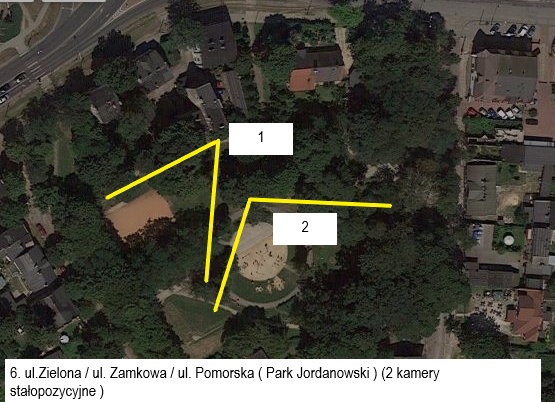 